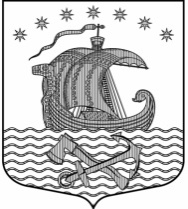 Администрациямуниципального образованияСвирицкое сельское поселениеВолховского муниципального районаЛенинградской областиПОСТАНОВЛЕНИЕ             От 25.11.2021г.                                                                             № 132        О запрете выхода граждан на ледовое покрытие водных объектов и  мерах по обеспечению безопасности населения на водных объектах на территории муниципального образования Свирицкое сельское поселение в осенне-зимний период 2021 – 2022 годов                 В соответствии с Федеральным законом от 06.10.2003 № 131-ФЗ «Об общих принципах организации местного самоуправления в Российской Федерации», постановлением  Правительства Ленинградской области от 29.12.2007 № 352 (ред. от 28.08.2017) "Об утверждении Правил охраны жизни людей на водных объектах в Ленинградской области", в связи со становлением (разрушением) ледового покрова водных объектов в осенне-зимний период, с целью не допустить чрезвычайных ситуаций на водных объектах муниципального образования Свирицкое  сельское поселение Волховского муниципального района Ленинградской области в осенне-зимний период 2021-2022 годов администрация постановляет:                     1.Запретить выход людей и выезд автотранспортных средств, а также тракторов, снегоходов и гужевого транспорта, принадлежащего юридическим и физическим лицам на лед водных объектов (водоемов, рек, озер) муниципального образования Свирицкое сельское поселение с начала ледостава и до особого распоряжения, за исключением выезда служебных транспортных средств органов, служб и организаций, деятельность которых связана с обеспечением безопасности людей на водных объектах, а так же в местах оборудованных, зарегистрированных и освидетельствованных ледовых переправ, эксплуатирующим переправы организациям и на участках ведения хозяйственной деятельности, предусмотренных для промышленного лова рыбы, юридическим лицам и индивидуальным предпринимателям которым предоставлено право на ведение промышленного рыболовства, с обеспечением ими в процессе работ безопасности условий труда работников на водных объектах, определенных приказом Министерства труда и социальной защиты Российской Федерации от 04.12.2020 года № 858н.               2. Во время рыбной ловли рекомендуется не пробивать много лунок
на ограниченной площади и не собираться большими группами, ограждать проруби, лунки, майны, ставить предупредительные знаки в виде больших веток, досок или палки с куском материи вместо флажка.        3. Специалисту  ЖКХ - Чалковой М.В. обеспечить  размещение аншлагов о запрете выхода граждан на ледовое покрытие, в местах массового выхода граждан, проводить разъяснительную работу среди населения по обеспечению безопасности людей, охране их жизни и здоровья на ледовом покрытии в пос.Свирица.        4. Старостам д.Загубье и д.Сторожно провести разъяснительную работу среди населения по обеспечению безопасности людей, охране их жизни и здоровья на ледовом покрытии.5. Предложить директору МОБУ «Свирицкая средняя общеобразовательная  школа»:	5.1.  провести среди учащихся школы и детей детского сада разъяснительную работу по обеспечению безопасности подростков на водных объектах, занятия с детьми по правилам поведения на ледовом покрытии водоёмов	5.2.  организовать  проведение разъяснительной работы  среди  родителей  об опасности выхода на лед, мерам безопасности и правилам оказания первой помощи при провалах под лёд.          6. Постановление №127 от 19.11.2021г. «О запрете выхода граждан на ледовое покрытие водных объектов и  мерах по обеспечению безопасности населения на водных объектах на территории муниципального образования Свирицкое сельское поселение в осенне-зимний период 2021 – 2022 годов»  считать утратившим силу с момента вступления в законную силу данное постановление.         7.  Утвердить перечень мест для установки аншлагов о запрете выхода граждан на ледовое покрытие водных объектов,  расположенных на территории муниципального образования Свирицкого сельского поселения согласно Приложения №1         8. Постановление вступает в силу на следующий день после официального опубликования.          9.   Настоящее постановление подлежит официальному опубликованию в газете «Волховские огни» и размещению на официальном сайте администрации  в сети Интернет.10. Контроль за исполнением настоящего постановления оставляю за собой.            Глава администрации                                                             Атаманова В.А.Исп. Чалкова М.В.Тел. 44-222Приложение №1к Постановлению администрации	МО Свирицкое сельское поселение                                                                      Волховского муниципального района                                                                                              От 25.11.2021г.   №  132. Перечень мест для установки аншлагов о запрете выхода на ледовое покрытие,  расположенных на территории муниципального образования Свирицкого сельского поселения         1. п. Свирица, ул. Новая Свирица, у дома  №1          2.  п. Свирица, ул. Новая Свирица, напротив дома  №8;          3.  п. Свирица, ул. Новая Свирица, напротив дома   №33;           4.  п. Свирица, ул. Новая Свирица напротив дома  №34-а.          5.  п.Свирица , ул. Старая Свирица напротив дома  № 44          6.  региональная дорога Паша-Загубье 7-ой км.          7.  п. Свирица , ул. Старая Свирица напротив дома  № 67-а          8.  п. Свирица , ул. Заводский поселок у дома 34.          9.  п. Свирица, ул. Новая Свирица,  дом  № 35          10. п. Свирица, ул. Левый берег р.Котихи д.12          11. п. Свирица, ул. Левый берег р.Котихи  у дома 38          12. п. Свирица, ул. Левый берег р.Котихи  у дома 30          13. п.Свирица , ул. Старая Свирица дом № 18          14. п . Свирица, ул. Новая Свирица у дома  №39          15. д.Загубье ул. Набережная напротив дома № 12 (у понтонного моста)   